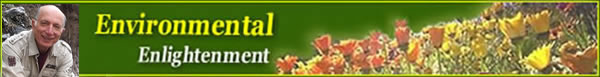 
Environmental Enlightenment #148
By Ami Adini - Reissued September 12, 2016